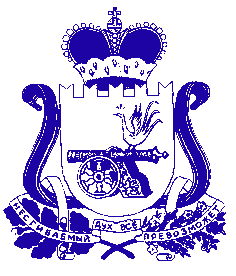 Администрация муниципального образования «Сафоновский район» Смоленской областиПОСТАНОВЛЕНИЕот 02.03.2020 № 218В соответствии с Федеральным законом от 29.12.2012 № 273-ФЗ                  «Об образовании в Российской Федерации», постановлением Администрации муниципального образования «Сафоновский район» Смоленской области                от 26.12.2018 № 1589 «Об открытии в муниципальном казенном общеобразовательном учреждении «Пушкинская основная общеобразовательная школа» Сафоновского района Смоленской области одной группы для детей дошкольного возраста», руководствуясь Уставом муниципального образования «Сафоновский район» Смоленской области, Администрация муниципального образования «Сафоновский район» Смоленской областиПОСТАНОВЛЯЕТ:1. Внести в Устав муниципального казенного общеобразовательного учреждения «Пушкинская основная общеобразовательная школа» Сафоновского района Смоленской области, утвержденного постановлением Администрации муниципального образования «Сафоновский район» Смоленской области                 от 14.12.2015 № 1468 «Об утверждении Устава муниципального казенного общеобразовательного учреждения «Пушкинская основная общеобразовательная школа» Сафоновского района Смоленской области» (далее - Устав), следующие изменения:1.1. Пункт 1.1. Устава дополнить абзацем следующего содержания:«1.1. На основании постановления Администрации муниципального образования «Сафоновский район» Смоленской области от 26.12.2018 № 1589 в муниципальном казенном общеобразовательном учреждении «Пушкинская основная общеобразовательная школа» Сафоновского района Смоленской области открыта одна группа для детей дошкольного возраста.».1.2. Пункт 1.8. Устава дополнить подпунктом 1.8.1. следующего содержания:«1.8.1. Структурным подразделением учреждения является группа для детей дошкольного возраста муниципального казенного общеобразовательного учреждения «Пушкинская основная общеобразовательная школа» Сафоновского района Смоленской области, расположенная в здании по адресу: Смоленская область, Сафоновский район, д. Пушкино, ул. Агрогородок, д. 31.».1.3. Пункт 2.3. Устава изложить в следующей редакции:«2.3. Основными целями деятельности учреждения являются:- образовательная деятельность по образовательным программам начального общего, основного общего образования, присмотр и уход за детьми для позитивной социализации и всестороннего развития ребенка раннего и дошкольного возраста в адекватных его возрасту детских видах деятельности;- формирование общей культуры личности обучающегося на основе усвоения содержания общеобразовательных и дополнительных программ, реализуемых учреждением;- адаптация обучающихся к жизни в обществе;- создание основы для осознанного выбора и последующего освоения профессиональных образовательных программ;- формирование духовно зрелой личности, осознающей свою ответственность перед обществом;- воспитание гражданственности, трудолюбия, уважения к правам и свободам человека, любви к окружающей природе, Родине, семье;- формирование здорового образа жизни.».1.4. Пункт 2.5. Устава изложить в следующей редакции:«2.5. Основным видом деятельности учреждения является образовательная деятельность, которая включает в себя реализацию общеобразовательных программ.К иным видам деятельности учреждения, не являющимся основным видом деятельности, относятся:- присмотр и уход за воспитанниками в возрасте от 2 месяцев до 7 лет без реализации образовательной программы дошкольного образования;- реализация по желанию родителей (законных представителей) обучающих дополнительных общеобразовательных программ по специальным и общеобразовательным предметам;- присмотр и уход за детьми в группах продленного дня;- ведение научно-практической деятельности по разработке новых учебных программ, курсов, учебно-методических пособий для обучающихся, педагогов и родителей;- проведение консультации и семинаров для отдельных лиц и заинтересованных организаций по вопросам образования;- организация культурно-массовых мероприятий;- издание печатной и рекламной продукции.».1.5. Дополнить пункт 4.2. Устава абзацем следующего содержания:«- определение размера платы, взимаемой с родителей или законных представителей за присмотр и уход за детьми в группе для детей дошкольного возраста, если иное не предусмотрено законодательством.».1.6. Пункт 4.3. Устава изложить в следующей редакции:«4.3. Непосредственное управление деятельностью учреждения, в том числе его структурным подразделением, осуществляет директор, назначаемый на эту должность и освобождаемый от должности по решению учредителя.».2. Муниципальному казенному общеобразовательному учреждению «Пушкинская основная общеобразовательная школа» Сафоновского района Смоленской области (О.В.Бурыкина) осуществить мероприятия, связанные с государственной регистрацией изменений в Устав, в соответствии с действующим законодательством.3. Настоящее постановление считать неотъемлемой частью постановления Администрации муниципального образования «Сафоновский район» Смоленской области от 14.12.2015 № 1468 «Об утверждении Устава муниципального казенного общеобразовательного учреждения «Пушкинская основная общеобразовательная школа» Сафоновского района Смоленской области».4. Контроль за исполнением настоящего постановления возложить на комитет по образованию Администрации муниципального образования «Сафоновский район» Смоленской области (О.Г.Киселева).И.п. Главы муниципального образования «Сафоновский район» Смоленской области				      Н.Н.ГолоскокО внесении изменений в Устав муниципального казенного общеобразовательного учреждения «Пушкинская основная общеобразовательная школа» Сафоновского района Смоленской области  